Rahvatantsjuhtide suvekursus 2022 - koolitajate tutvustused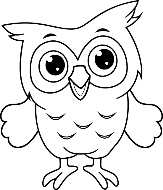 Ilma Adamson: Tantsupedagoogi, professionaali ning koreograaf-lavastajana olen oma kogemuste karikat täitnud pea kolmveerand sajandit. See on olnud elukestev õpe, mille kestel olen loonud kaks tantsuansamblit - SÕPRUS JA TUISULINE. Sõprust pean oma elutööks, kes on andnud mulle tiivad ja kellega ühises koostöös sündis minu tantsulooming ning täienes pidevalt treeningsüsteem,  kehakool, klassika, karakter- ja tantsuline treening.2016. aastal avasin ka oma tantsukooli rahvatantsujuhtidele (oma õppekavaga täiendkoolituse vormis ), kus  tantsuõpetaja saab õppida ja tõsta nii tantsualaseid, kui ka teoreetilisi teadmisi, arendada oma füüsilist vormi ning omandada eesti rahvatantsu oskuskeel (terminoloogia). Oluline rõhk on muusikale. Selles valdkonnas omandatakse algteadmised muusikast (erinvad rütmid, noodikiri).Ene Jakobson on Tallinna Huvikeskuse Kullo Tantsuansambli Sõleke looja, peaballettmeister ja kunstiline juht. Ansambel tähistas just oma 45 sünnipäeva. Ene omab tantsõpetajana oskusi tööks nii laste kui täiskasvanutega. Sõlekesest on välja kasvanud mitmeid tantsõpetajaid kes on jätkanud õpinguid Tallinna Ülikoolis ja saanud tuntud tantsuõpetajateks. Tütred Jaanika Liiu ja Helena-Mariana Reimann, samuti Liina Eero. Ene  on loonud rohkem kui 200 eesti lavatantsu nii lastele kui täiskasvanute segarühmadele. Mitmed tantsud on olnud kavas ka tantsupidudel. Sille Kapper-Tiisler: Tantsimine on omamoodi olemise, mõtlemise ja tundmise viis. Heas tantsus on tantsija keha, vaim ja hing nii tasakaalus, et isegi vaataja tunneb sama. Ma mõtlen tantsimisest kui erilisest peeglist, mis näitab meile suuri ja olulisi asju, õpetab tundma oma ja võõraid kultuure, mõistma ja väljendama iseennast. Pärimuslik tantsimine ja rahvatants on minu jaoks pigem erinevad, aga võrdselt põnevad, tähtsad ja väärtuslikud tantsuliigid. Mul on hea meel ja uhke tunne, et Leigarid tegelevad mõlemaga.Leigarites olen olnud üle poole oma elust, esialgu algaja tantsija, enamiku ajast õpetajana. Aastast 2014 olen Leigarite kunstiline juht. Pean enda väga oluliseks eeskujuks Leigarite esimest kunstilist juhti, teadlast-praktikut Kristjan Toropit. Väga palju olen õppinud ka kauaaegselt kolleegilt Kalev Järvelalt. Praegu õpetan tantsimist ja tantsust mõtlemist peale leigarite ka tulevastele koreograafidele Tallinna Ülikoolis.Sille on koreograaf-lavastaja, filosoofiadoktor, tantsuanalüütik ja -uurija, avaldanud pärimus- ja rahvatantsu teemal teaduskirjutisi Eestis ja välismaal.Mall Paulus on tantsuõpetaja, kes lõpetanud TLÜ koreograafia õppetooli ning on alates 2007. aastast olnud tantsupidude kunstilistes meeskondades. Lapsest peale tantsinud Leigarites, kus ka praegu õpetab lapsi, noori ning täiskasvanuid.Greta Perolainen on äbinud Ene Jakobsoni käe all Tallinna Huvikeskuses Kullo Tantsuansamblis Sõleke I-IV astmelise tantsukoolituse. Töötanud Sõlekeses kaks aastat tantsuõpetajana, juhendades ka esindusrühma. Greta on omandamas bakalaureusekraadi reklaamis ja suhtekorralduses, samuti taotleb ta personaaltreeneri kutset. Inspireerub igapäevaselt liikumisest ja arengust.Triinu Sikk: Olen rahvatantsu sees olnud üsna väiksest peale, tantsinud mudilasena, seejärel koolirühmades ja tudengina Tartu Ülikooli Rahvakunstiansamblis. 2019. aastal lõpetasin rahvatantsujuhtide kooli ning samast aastast alates olen ka rahvatantsuansamblis Tarvanpää tantsuõpetaja, 2022. aastast kunstilise juhi kt. Olen õppinud teatriteadust ja töötanud seitse aastat Rakvere Teatris dramaturgina, praegu õpin Tartu Ülikoolis ajakirjandust ja kommunikatsiooni.Kristin Tagam 2017. aastal lõpetasin Tallinna Ülikooli koreograafia osakonna bakalaureuseõppe, millele eelnes meeskonna ja grupis töötamise kogemust pakkuv tantsuõpe E.T.A.´s ja Tallinna Tantsuakadeemias ning 13 aastat rahvatantsu Tantsuansamblis Sõleke. Suurima kirega suhtun erinevate tantsustiilide kokkusobitamisse.Madli Teller on töötanud igas vanuseastmes ja tantsukogemusega huvilistega 15 aastat peamiselt Tallinnas, Tartus, Jõgeval ning lavastaja, koreograafi või hindajana paljude tantsu- ja teatrisündmuste juures. Ta on juhendanud teemaaineid Tallinna Ülikoolis ja EMTA lavakunstikoolis ning olnud liikumisjuhiks muusikalides, teatrietendustes ja kooridega töötades. Rahvatantsuvaldkonnas on ta pikemalt töötanud järgmiste rühmadega: Tallinna Prantsuse Lütseumi tantsuansambel Leesikad, rahvakunstiselts Leigarid, folklooriselts Juhukse, TLÜ tudengiteater Tee Kuubis, Tartus Torbikud ja Rundu, Põltsamaal Uhka ja Zipelgad. Oma tantsupärandi ja tantsuteaduse magistri tausta tõttu hindab ta kõrgelt tantsukogujate ja -jäädvustajate tööd ning nende materjalide tänapäevast uurimist ja loomingus kasutamist. Maire Udras on Võrumaa tantsuõpetaja. Tema jaoks on tants midagi enamat, kui liikumisviis. Ta püüab teha vahet kulgemisel ehk sooritusel ning tantsul, mis ei ole kunagi valmis. Üks on igav ja teine kaasahaarav. Oma tantsulises arengus peab ta kõige olulisemaks Pill ja Ülo Luhti käes all tantsimist 1979-1984 tantsuansamblis Kuljus. Enesetäiendamist on ta jätkanud kui üht elu loomulikku protsessi.Elo Unt lõpetas 2002. aastal koreograafia eriala Tallinna Pedagoogilises Instituudis. Juba õpingute ajal alustas ta tööd Eesti Tantsuagentuuris. Tänaseks on 15-aastane töökogemus tantsuagentuuris andnud Elo Undile võimaluse kogeda erinevaid rolle ning ettevõtmisi, olles nii kunstiline juht, trupijuht kui ka tantsuõpetaja ja repetiitor. Aastatel 2002–2010 oli Elo ETA Tantsukooli kevadkontsertide lavastaja. 2008. aastal oli Elo Unt revüüteatri Starlight Cabaret kaasasutaja, kandes nii repetiitori kui trupijuhi ülesandeid, kus valmisid koostöös Kirstjan Kurmiga mitmed lavastused. Lisaks oli Elo tantsuõpetaja Õismäe Humanitaargümnaasiumis (2000–2012) ja juhtis tantsutruppi Twister (2006–2009). Alates 2015. aastast on Elo Unt Tallinna Ülikooli tantsuansambli Soveldaja kunstiline juht. 2016–2021 töötas ta Tallinna Ülikoolis tantsukunsti lektorina (eesti tants).Koreograafina on Elo Unt tantsumaastikul üks väheseid, kelle autorilooming haarab professionaalsel tasemel mitmeid stiile, ulatudes eesti autoritantsust revüüteatri lavani. Siia vahele mahuvad kogemused erinevate muusikalide koreograafide assistendina, nagu „Helisev muusika” (2003), „Pipi Pikksukk” (2006), ning lavastaja ja liikumisjuhina, sh ooperi „Prints ja kerjus” koreograafia (2013) ja suurel hulgal tantsuansambli Soveldaja lavastusi, näiteks Soveldaja juubelikontsert „Hää” Vabal Laval (2016), TLÜ vokaalansambel Vox Nova ja Soveldaja kontsert-etendus „Nipet-näpet” (2017). Elo on teinud liikumisi kooridele Head Ööd, Vend; üle-eestiline neidudekoor LEELO ja segakoor Vox Populi.Uute eesti tantsude konkursid on Elo Undile toonud mitmeid preemiaid nii nais- kui ka segarühma tantsude kategooriates. Eesti Rahvatantsu ja Rahvamuusika Selts on tunnustanud Elo Unti „Aasta looja” tiitliga (2016). Eriliseks võib pidada pealavastaja ja kunstilise juhi rolli 2017. aasta I Tallinna Tantsupeol. Loomingulisele tegevusele lisanduvad loengud-praktikumid Eesti Rahvatantsujuhtide Koolis ja tantsupidudega seotud seminaridel ning mitmed enesetäiendamised eri kursustel.Elo Unt on Eesti Kultuurkapitali rahvakultuuri sihtkapitali rahvatantsu aastapreemia laureaat (2021) ja tema juhendatava tantsuansambli Soveldaja tunnustas ERRS aasta rahvatantsukollektiiviks (2021).Maria Uppin-Sarv on tantsija, tantsuõpetaja ja koreograaf, kes on lõpetanud TLÜ koreograafia magistriõppe, õppinud moderntantsu New Yorgis ja saanud joogaõpetaja sertifikaadi Indias. Alates 1993. aastast on ta tantsinud tantsuansamblis Lee, mida alates 2017. aastast ka Maido Saare kõrval juhib.Karel Vähi on lõpetanud 2013. aastal rahvatantsujuhtide kooli ning osalenud alates sellest ajast üleriigiliste pidude lavastusmeeskondades. Ta oli 2016. aasta Tartumaa tantsupeo “Hingepuu” pealavastaja nin tema loodud koreograafiad on leidnud tunnustamist nii Koolitantsul kui ka uute tantsude konkursil. Praegu juhendab Karel Tallinna Prantsuse Lütseumi tantsuansamblis Leesikad laste-ja noorterühmi ning Tartumaal kahte täiskasvanute segarühma. Alates 2022. aastast on Karel Eesti Rahvatantsu ja Rahvamuusika Seltsi direktor.Sirli HinnSirli Hinn on enam kui 10-aastase töökogemusega füsioterapeut, kes on keskendunud spordifüsioteraapiale, sh spetsiifilisemalt tantsule ja sellega kaasnevatele vigastustele. Tema põhitöö on Rahvusooperis Estonia, kus ta abistab Eesti Rahvusballetti ja Tallinna Balletikooli tantsijaid. Lisaks töötab ta Füsioteraapia Kliiniku meeskonnas ja Spordimeditsiini SA-s ning on mitmete tipp- ja harrastussportlaste isiklik füsioterapeut. Valgast pärit ja maakonna haiglas ning kohaliku korvpalli meistriliiga meeskonna füsioterapeudina alustanud Sirli klientideks on lisaks tipptantsijatele ja korvpalluritele ka võrkpallurid, maadlejad, jooksjad, iluvõimlejad, uisutajad, vehklejad, triatlonistid ja ekstreemsportlased. Nimekamad neist nt vigursuusatajad Kelly ja Henry Sildaru, maadleja Ardo Arusaar, triatlonist Ivo Suur, jooksja Jekaterina Patjuk. Sirli on Eesti Füsioterapeutide liidu ning International Association for Dance Medicine and Science liige. Elina KivinukkElina Kivinukk on ametilt psühholoog ning spordi- ja esinemispsühholoogia konsultant. Tal on üle 20ne aasta koolitajakogemust, harides erinevaid sihtgruppe ametnikest sportlasteni. Oma koolitustel keskendub ta tõenduspõhistele, kuid praktilistele ja positiivsetele soovitustele. Vaimse tervise hoidmiseks harjutab teadlikult kolme positiivse psühholoogia võtet: treenib tänulikkust, harjutab heategusid ning peab päevikut. Rahvatantsuga on tal side nii isiklikus elus kui ka suguvõsas.Laine Mägi on elukutselt näitleja ja elu kutselt tantsu armastav inimene, kellel on olnud võimalus elus palju õppida ja õpitut soovijatega jagada. Aastatel 1969–1973 õppis ta Eesti Riiklikus Koreograafilises Koolis, 1982. aastal lõpetas Tallinna Riikliku Konservatooriumi lavakunstikateedri.Aastatel 1976–1981 töötas Laine baar-varietees Tallinn tantsijana. Aastatel 1982–1999 oli ta Endlas näitleja. Alates 1999. aastast on ta Eesti Draamateatris näitleja. 1989. aastal asutas Laine Mägi Pärnus tantsutrupi Lancy ja 1996. aastal omanimelise eratantsukooli. Alates 1993. aastast on ta Eesti Muusika- ja Teatriakadeemia lavakunstikooli tantsu- ja lavalise liikumise õppejõud, 1998. aastast dotsent.Anu Randma on kõigi MTÜ Rahvarõivas rahvarõivakoolide koordinaator. Samuti õpetab Anu erinevaid traditsioonilisi käsitöötehnikaid ning helmekeede valmistamist.Anu on lõpetanud Tallinna Ülikooli käsitöö ja kodunduse eriala. Tal on magistrikraad haridusteaduses ja rahvarõivameistri 7. taseme kutsetunnistus. Rahvarõivaste uurimise ja valmistamisega on Anu tegelenud alates aastast 2000. Ta on kolmel korral läbinud Rahvakultuuri Arendus- ja Koolituskeskuse juures asuva rahvarõivakooli ja valmistanud Tõstamaa kihelkonna naise, mehe ja tütarlapse riided. Ta on põhjalikult uurinud Järvamaa kihelkondade rahvarõivaid, kuna oli viis aastat Kesk-Eesti Käsitööseltsi juures asuva Rahvarõiva Nõukoja üks eestvedajatest. 2003. aastast alates on Anu Eesti Rahvakunsti ja Käsitöö Liidu rahvarõiva alaliidu juht ja alaliidu juurde loodud MTÜ Rahvarõivas juhatuse liige.Pärnumaa rahvarõivaste raamatu kaasautorina on Anu uurinud Pärnumaa rõivaid, eriti Varbla, Audru ja Mihkli ja Saarde kihelkonna rõivaid. Kahel aastal on tal olnud võimalus valmistada rahvarõivad presidendipaarile Vabariigi aastapäeva vastuvõttudeks.2010. aastast elab Anu Tõstamaal, kus ta käivitas Tõstamaa Käsitöökeskuse. Anu juhtimisel on Käsitöökeskuses taaselustatud roositud kudumite pärandtehnoloogia ning rakendatud seda paikkonna edendamise ja turundamise heaks. Anu on enda ja oma õpilaste loominguga osalenud näitustel „ornaMENTAALNE“ (2014), „Villane Pärnumaa“ (2017) ja „Ajatus“ (2018). 2013. a pälvis ta Eesti Kultuurkapitali rahvakultuuri sihtkapitali aastapreemia       pikaajalise panuse eest rahvarõivalaagrite korraldamisel.Mihkel Zilmer on meditsiinibiokeemik, arstiteadlane, teaduse populariseerija, Tartu Ülikooli meditsiinilise biokeemia professor.Alates 1992. aastast töötab ta Tartu Ülikooli arstiteaduskonnas professorina, sh alates 2003. aastast Tartu Ülikooli (TÜ) arstiteaduskonna meditsiinilise biokeemia professorina. Alates alates 2013. aastast on ta TÜ arstiteaduskonna bio- ja siirdemeditsiini instituudi biokeemia osakonna juhataja. 2017. aastast kuulub Tartu Ülikooli senatisse.Rohkem kui 25 meditsiinilise (inimorganismi) biokeemia- ja tervisliku söömise õpiku ja raamatu autor ("Meditsiiniline biokeemia", "Vitamiinid", "Mineraalained", "Normaalne söömine", "Normaalne joomine", “Inimkeha metabolism”, " 10 Tehismagustajat", "Söömise ja liikumise soovitused eakamatele" jt. Lisainfo Eeva Kumberg, tel 53321359